Child Care Planning Council of Sonoma County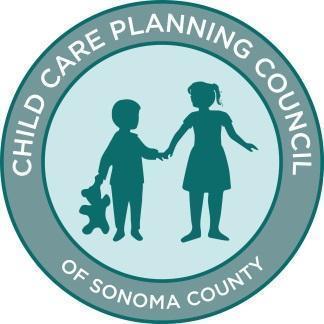 January 14, 2022Zoom MeetingMeeting ID: 983 2984 0379 Minutes approved at the April 29, 2022 meeting. The mission of the Child Care Planning Council of Sonoma County is 
to convene and inspire the community through collaboration, leadership and advocacy 
to promote and plan for quality child care and development 
for the benefit of all children (birth to 12), their families and Sonoma County.Members Present:  Lisa Bell, Jessica Borland, Missy Danneberg, Rebecca Hachmyer, Alice Hampton, Megan Hede, Heather Sweet-Krikac, Lara Magnusdottir, Chris Sorg, Sonya Valiente, Steven Worker, Renee Whitlock-Hemsouvanh, Terry Ziegler Members Notified Absent: Kathy Kelley, Susan Langer, Cathy VaughnMembers Absent: Bryan Clement, Gina Dickson, Soledad Figueroa, Lisa Grocott, Jason Riggs, Margie Vondrak, Yajuan (Vivian) XiangGuests Present: Millagros OttAdvisors Present: Staff Present: Liz DePrimo, Erica HurtadoChat Box January 14, 2021: 09:06:31	 From Steven Worker : Steven Worker, Univ. of CA 4-H09:06:34	 From Chris Sorg- Sonoma County : Chris Sorg- SonomaWORKS Child Care Coordinator09:06:36	 From Sonya Valiente : Sonya Valiente, El Verano Preschool09:06:40	 From Jessica Borland : Jessica Borland Windsor Unified School District09:06:45	 From Lara : Lara Magnusdottir, 4Cs Sonoma09:06:47	 From Alice Hampton : Alice Hampton, Santa Rosa Junior College09:06:53	 From Megan : Megan Hede, SCCCA09:06:57	 From Milagros Ott : Milagros Ott, Multi-Cultural Child Dev. Ctr.09:06:57	 From Rebecca Hachmyer : Rebecca Hachmyer, Old Adobe Union School District Director of CD09:07:07	 From Missy Danneberg : Missy Danneberg, SRJC Child Development09:08:47	 From Heather Sweet : Heather Sweet Krikac, Social Advocates for Youth09:09:23	 From Sonya Valiente : How many voting members do you need>09:10:21	 From Erica Hurtado : We need 12 for quorum09:11:17	 From Erica Hurtado : Just need 1 more person09:11:52	 From Sonya Valiente : Trying to get somebody else09:12:20	 From Steven Worker : Send some SMS text messages to members?!09:12:22	 From Sonya Valiente : Lisa Bell might join09:12:34	 From Sonya Valiente : She is here09:13:56	 From lbell : Good morning! My brain TOTALLY spaced it! My apologize!09:14:09	 From Erica Hurtado : Thank you all for being here!09:23:21	 From Jessica Borland : Thank you, Have a good weekend!09:23:22	 From Sonya Valiente : Thanks so muchTopicDiscussionActionFollow-Up1. Welcome and IntroductionsParticipants introduced themselves via the Chat Box.2. Call to order **, Remote meeting guidelinesCo-Chair, Rebecca Hachmyer, called the meeting to order at 9:13 AM when quorum was achieved.AYES: 13 NAYS: 0ABSTAIN: 0ABSENT: 103. AB 361:**Erica presented information on AB 361 and Brown Act teleconferencing/virtual meeting requirements.The Council voted to continue to hold meetings virtually for the next thirty days, pursuant to AB 361AYES: 13  NAYS: 0ABSTAIN: 0ABSENT: 104. Approval of/Revisions to Agenda**The agenda was approved by a roll call vote.AYES: 13NAYS: 0ABSTAIN: 0ABSENT: 105. Approval of October 29th Special Meeting Minutes**The minutes were approved by a roll call vote.AYES: 9NAYS: 0ABSTAIN: 4ABSENT: 104. Public Comment12. Adjournment**The meeting was adjourned at 9:22 AM by unanimous consent.The next meeting is on February 4, 2022 at 9:00 AM